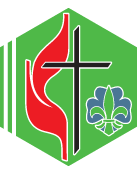 Helsekort for Fredrikstad MS speidergruppeNAVN:PERS.NRADR.ADR.POSTNRSTEDTELEFONMOBILSTIVKRAMPEVAKSINERT             JA                   NEIHVIS JA NÅR?PATRULJEKRETSALLERGIER:ALLERGIER:ANDRE SYKDOMMER:ANDRE SYKDOMMER:JEG BRUKER FØLGENDE MEDISINER:JEG BRUKER FØLGENDE MEDISINER:JEG KAN SVØMME:                          JA                                           NEIJEG KAN SVØMME:                          JA                                           NEIJEG FÅR DELTA I BADE/VANNAKTIVITETER                             JA                                                 NEIJEG FÅR DELTA I BADE/VANNAKTIVITETER                             JA                                                 NEIBILDER KAN PUBLISERES I LOKALAVIS/SPEIDING.NO/SEIDERKORPSETS MEDIAER       JA                              NEIBILDER KAN PUBLISERES I LOKALAVIS/SPEIDING.NO/SEIDERKORPSETS MEDIAER       JA                              NEIANDRE KOMMENTARERANDRE KOMMENTARERFORESATT E NR 1:ADR:POSTNR/STEDTLF/MOBILFORESATTE NR 2:ADR.POSTNR/STEDTLF/MOBIL